 (Ne rien écrire dans cet espace)Avant de remplir le présent formulaire, veuillez lire attentivement l'appel à propositions, ainsi que tout autre document de référence concernant le présent programme de subventions disponibles sur notre site à l'adresse suivante: http://ec.europa.eu/info/communication-funding-and-grants_fr https://france.representation.ec.europa.eu/entreprises-financements/subventions-financements   La date limite de soumission des demandes est fixée au 25 mai 2022.Note aux candidats : Veuillez compléter vos réponses dans les encadrés prévus à cet effet en les adaptant ou les développant au besoin. Veuillez-vous assurer que votre demande:est présentée au moyen du formulaire adéquat, dûment complété et daté;est signée par la personne habilitée à engager juridiquement le demandeur;présente un budget conforme aux règles de financement;respecte les modalités de dépôt énoncées dans l'appel;est remise dans les délais.Le comité d’évaluation ou, le cas échéant, l’ordonnateur compétent peut inviter le demandeur à fournir des informations complémentaires ou à clarifier les pièces justificatives présentées en rapport avec la demande, à la condition que ces informations ou clarifications ne modifient pas la proposition de manière substantielle.En soumettant une proposition, le demandeur accepte qu’en cas d’octroi, certaines données comme le nom, la localité et le montant (entre autres) seront publiées. Aucune information ne sera publiée dans le cas de bourses, d'aides versées à des personnes physiques ou d’autres aides directes versées à des personnes physiques qui en ont un besoin pressant.I. INFORMATIONS RELATIVES AU DEMANDEURII. CAPACITÉ OPÉRATIONNELLE ET FINANCIÈREIII. INFORMATIONS RELATIVES À L'ACTION OBJET DE LA DEMANDE DE SUBVENTIONIV. FINANCEMENT SUPPLÉMENTAIRELe fait de répondre à un appel à propositions implique l’enregistrement et le traitement de données à caractère personnel telles que le nom, l’adresse et le curriculum vitæ. Ces données seront traitées conformément au règlement (UE) 2018/1725 du Parlement européen et du Conseil du 23 octobre 2018 relatif à la protection des personnes physiques à l’égard du traitement des données à caractère personnel par les institutions, organes et organismes de l’Union et à la libre circulation de ces données, et abrogeant le règlement (CE) nº 45/2001 et la décision nº 1247/2002/CE (JO L 295 du 21.11.2018, p. 39). Sauf indication contraire, les questions posées et les données à caractère personnel demandées sont nécessaires à l’évaluation de votre demande, conformément à l’appel à propositions. Elles seront traitées uniquement à cette fin par la Représentation de la Commission européenne en France.La Commission peut enregistrer les données à caractère personnel dans le système de détection rapide et d’exclusion si le bénéficiaire se trouve dans l’une des situations visées à l’article 136 et à l’article 141 du règlement (UE, Euratom) 2018/1046. Pour de plus amples informations, veuillez consulter la déclaration relative à la protection de la vie privée à l’adresse:https://ec.europa.eu/info/funding-tenders/rules-public-procurement/data-protection-public-procurement-procedures_fr .Annexes:	- Budget		- Déclaration sur l'honneur du demandeur- Description d’au moins deux activités similaires- CV du personnel affecté à l'actionCOMMISSION EUROPÉENNE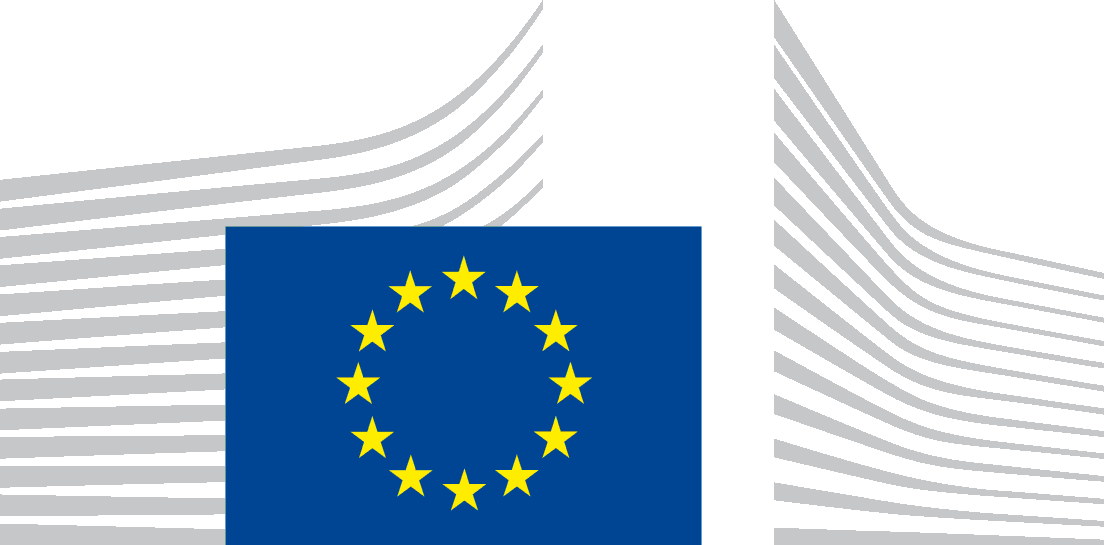 Direction générale de la communicationReprésentation en France FORMULAIRE DE DEMANDE DE «SUBVENTION À L’ACTION»FORMULAIRE DE DEMANDE DE «SUBVENTION À L’ACTION»PROJET  N°
APPEL À PROPOSITIONS – COMM/PAR/2022/01ACTIONS ET ÉVÉNEMENTS EN FRANCE
SUR L’UNION EUROPÉENNEPROGRAMME CONCERNÉActions et événements en France sur l’Union européenneRÉFÉRENCE DE L'APPEL À PROPOSITIONSCOMM/PAR/2022/01RÉSUMÉ DE LA DEMANDEIntitulé :Identité du demandeur: Résumé de l'action :Durée (en mois): (= maximum douze mois)Montant demandé (en EUR): veuillez cochez la case correspondante Forfait 1 (10 000 EUR) Forfait 2 (25 000 EUR) Forfait 3 (45 000 EUR)1 RÉFÉRENCES DU DEMANDEUR 1.1. IDENTITÉ DU DEMANDEURDénomination officielle complète:Acronyme: (le cas échéant) Forme juridique officielle: Nom du responsable légal habilité à engager la structure:Capacité juridique:(Capacité du demandeur à ester en justice - être partie devant les tribunaux selon la législation nationale qui lui est applicable: répondre par oui ou par non)(Dans le cas d'entités qui sont dépourvues de la personnalité juridique au regard du droit national, veuillez indiquer l'identité du représentant ayant la capacité d'ester en justice au nom de l'entité en question) Numéro d'enregistrement légal: (Sans objet si le demandeur est une entité de droit public.) Lieu d'établissement ou d'enregistrement(Adresse et pays)N° de TVA: (Les cas de non-assujettissement à la TVA doivent être justifiés au regard de la législation nationale applicable)1.2 COORDONNÉESRue et numéro:Code postal:Ville:Région (le cas échéant)Pays:Téléphone:				Mobile: Télécopieur:Courriel:Site internet: 1.3 PERSONNE DE CONTACT RESPONSABLE DE LA PROPOSITION Nom:					Prénom:Qualité/fonction:Téléphone:				Mobile:Télécopieur:Courriel:1.4 REPRÉSENTANT LÉGAL HABILITÉ À SIGNER LA CONVENTIONNom:					Prénom:Qualité/fonction:Mandat: (peut être différent de la fonction — utile pour les entités dépourvues de la personnalité juridique) Téléphone:				Mobile:Télécopieur: Courriel:2 COORDONNÉES BANCAIRES Le compte à utiliser dans le cadre de l'action objet de la demande de subvention devra permettre l'identification des fonds versés par l'Union au titre de l'opération subventionnée. 3 PROFIL DU DEMANDEURPROFIL DU DEMANDEUR — OBJECTIFS GÉNÉRAUX ET ACTIVITÉSDate de création:Catégorie du demandeur: Le demandeur peut cocher plusieurs propositions. Organisme public					 Partenaire social Organisation sans but lucratif			 Centre/institut de recherche Établissement d’enseignement			 PME
	et institut de formation Autre (veuillez préciser)				N.B. : Les personnes physiques ne sont pas éligibles à l'appel à propositionLe demandeur doit fournir une description succincte de l'organisation ou du groupe (membres, objectifs tels que spécifiés dans les statuts). 1 CAPACITÉ OPÉRATIONNELLE DU DEMANDEUR À MENER À BIEN  L'ACTION PROPOSÉE Le demandeur doit décrire ses compétences spécifiques et son expérience préalable, ainsi que celles des membres du personnel qui seront concernés par le projet afin de démontrer sa capacité à mettre en œuvre l’action efficacement. A cette fin, le demandeur doit fournir : une déclaration sur l’honneur (Annexe 3 de l'appel à propositions)une description d’au moins deux activités similaires menées en matière de communication publique ou dans un domaine lié aux objectifs de l’appel à propositions au cours de trois dernières années notamment les réalisations, le calendrier, les objectifs, les publics clés, les messages, les canaux et les ressource.des CV de2 personnes affectées à l'action qui ont un minimum de 2 années d’expérience professionnelle chacune dans le domaine de la communication publique ou dans un domaine en lien avec les objectifs de l’appel à propositions. 2 CAPACITÉ FINANCIÈRE Le demandeur doit fournir une déclaration sur l’honneur (Annexe 3 de l'appel à propositions)1 DESCRIPTION DE L'ACTIONIntitulé:Référence:a)	Décrivez les objectifs généraux et les objectifs spécifiques visés par l'action : Le demandeur doit expliquer comment les objectifs généraux et les objectifs spécifiques de l'action contribueront aux objectifs du programme de subventions de l'Union en question. Dans la mesure du possible, mentionnez des indicateurs connexes, ou des jalons, pour évaluer les réalisations et les effets escomptés du projet.b)	Décrivez l'action (sur la base des principales activités prévues) et le territoire concerné par sa mise en œuvre :Le demandeur doit: - décrire l'action en détail (type de projet, calendrier général, etc.);- préciser le(s) public(s) cible(s); - décrire la pertinence de l'action sur le territoire choisi;- indiquer la méthodologie mise en place en amont, pendant le projet et en aval pour récolter les préoccupations des personnes touchées par le projet et les faire remonter aux décideurs européens;c) 	Stratégie de communication et partenariats :Le demandeur doit expliquer précisément:- la stratégie de communication suivie pour assurer la promotion de l’action (plan de communication, méthodes et indicateurs mis en place pour assurer la visibilité du projet et son effet multiplicateur, etc.).- la méthodologie détaillée pour mettre en œuvre le plan de communication (détail des partenariats médias ou actions médiatiques, mesures pour assurer une retombée sur Internet et dans les médias sociaux, etc.); et- les modalités de la durabilité de l'action après son achèvement. Il peut s’agir de considérations relatives à différents aspects de la durabilité: financier, économique, institutionnel (structures permettant une poursuite des résultats de l'action), environnemental, politique, etc. (le cas échéant, en fonction des dispositions de l'acte de base). d)	Résultats escomptés et leur utilisation :Le demandeur doit: - décrire les résultats escomptés du projet;- fournir des indicateurs de référence (benchmarks) ou des éléments livrables (deliverables) qui permettront de juger de la bonne réalisation finale de l'action, des résultats escomptés, ainsi que la manière dont ils seront employés et diffusés. 2 DURÉE PRÉVUE DE L'ACTION (en mois): Date de début prévue:CALENDRIER DE CHAQUE ÉTAPE DE L’ACTION AVEC INDICATION DES PRINCIPALES DATES ET DES RÉSULTATS VISÉS À CHAQUE ÉTAPE (tableau à reproduire autant de fois que nécessaire) CALENDRIER DE CHAQUE ÉTAPE DE L’ACTION AVEC INDICATION DES PRINCIPALES DATES ET DES RÉSULTATS VISÉS À CHAQUE ÉTAPE (tableau à reproduire autant de fois que nécessaire) CALENDRIER DE CHAQUE ÉTAPE DE L’ACTION AVEC INDICATION DES PRINCIPALES DATES ET DES RÉSULTATS VISÉS À CHAQUE ÉTAPE (tableau à reproduire autant de fois que nécessaire) CALENDRIER DE CHAQUE ÉTAPE DE L’ACTION AVEC INDICATION DES PRINCIPALES DATES ET DES RÉSULTATS VISÉS À CHAQUE ÉTAPE (tableau à reproduire autant de fois que nécessaire) CALENDRIER DE CHAQUE ÉTAPE DE L’ACTION AVEC INDICATION DES PRINCIPALES DATES ET DES RÉSULTATS VISÉS À CHAQUE ÉTAPE (tableau à reproduire autant de fois que nécessaire) CALENDRIER DE CHAQUE ÉTAPE DE L’ACTION AVEC INDICATION DES PRINCIPALES DATES ET DES RÉSULTATS VISÉS À CHAQUE ÉTAPE (tableau à reproduire autant de fois que nécessaire) CALENDRIER DE CHAQUE ÉTAPE DE L’ACTION AVEC INDICATION DES PRINCIPALES DATES ET DES RÉSULTATS VISÉS À CHAQUE ÉTAPE (tableau à reproduire autant de fois que nécessaire) CALENDRIER DE CHAQUE ÉTAPE DE L’ACTION AVEC INDICATION DES PRINCIPALES DATES ET DES RÉSULTATS VISÉS À CHAQUE ÉTAPE (tableau à reproduire autant de fois que nécessaire) CALENDRIER DE CHAQUE ÉTAPE DE L’ACTION AVEC INDICATION DES PRINCIPALES DATES ET DES RÉSULTATS VISÉS À CHAQUE ÉTAPE (tableau à reproduire autant de fois que nécessaire) CALENDRIER DE CHAQUE ÉTAPE DE L’ACTION AVEC INDICATION DES PRINCIPALES DATES ET DES RÉSULTATS VISÉS À CHAQUE ÉTAPE (tableau à reproduire autant de fois que nécessaire) CALENDRIER DE CHAQUE ÉTAPE DE L’ACTION AVEC INDICATION DES PRINCIPALES DATES ET DES RÉSULTATS VISÉS À CHAQUE ÉTAPE (tableau à reproduire autant de fois que nécessaire) CALENDRIER DE CHAQUE ÉTAPE DE L’ACTION AVEC INDICATION DES PRINCIPALES DATES ET DES RÉSULTATS VISÉS À CHAQUE ÉTAPE (tableau à reproduire autant de fois que nécessaire) CALENDRIER DE CHAQUE ÉTAPE DE L’ACTION AVEC INDICATION DES PRINCIPALES DATES ET DES RÉSULTATS VISÉS À CHAQUE ÉTAPE (tableau à reproduire autant de fois que nécessaire) CALENDRIER DE CHAQUE ÉTAPE DE L’ACTION AVEC INDICATION DES PRINCIPALES DATES ET DES RÉSULTATS VISÉS À CHAQUE ÉTAPE (tableau à reproduire autant de fois que nécessaire) 	Semestre 1	Semestre 1	Semestre 1	Semestre 1	Semestre 1	Semestre 1	Semestre 1	Semestre 2	Semestre 2	Semestre 2	Semestre 2	Semestre 2	Semestre 2ActivitéActivitéMois 123456789101112Préparation activité 1 (intitulé)Préparation activité 1 (intitulé)Mise en œuvre activité 1 (intitulé)Mise en œuvre activité 1 (intitulé)Préparation activité 2 (intitulé)Préparation activité 2 (intitulé)Etc.Etc.AVIS JURIDIQUELes demandeurs sont informés que, conformément au règlement financier applicable au budget général de l'Union européenne, la subvention rétroactive d'actions déjà achevées est exclue. Dans les cas exceptionnels acceptés par la Commission où les demandeurs justifient de la nécessité du démarrage de l'action avant la signature de la convention de subvention ou la notification de la décision, les dépenses éligibles à la subvention ne peuvent pas être antérieures à la date de dépôt de la demande de subvention concernée. 3 3 BUDGET3.1 Budget prévisionnel - Annexe 2Les demandes doivent comporter un budget prévisionnel en équilibre, dont tous les montants sont libellés en euros. Les demandeurs de pays n'appartenant pas à la zone euro peuvent utiliser le taux mensuel publié sur le site internet de la Commission à l'adresse : www.ec.europa.eu/budget/inforeuro/.1 FINANCEMENT DE L'UNION 1.1 DEMANDES ET/OU FINANCEMENTS DE L'UNION EN COURSLe demandeur ou, le cas échéant, une des entités affiliées a-t-il/elle reçu ou demandé un financement de l’Union pour la même action ou une partie de ladite action ou pour son fonctionnement au cours du même exercice?  NON OUI – Passez au tableau suivant.DEMANDE, SUBVENTION OU TOUT AUTRE FINANCEMENT DE L’UE – À préciser pour chacune des demandes ou des subventions obtenues pendant l’exercice en cours ou les exercices précédents (ajoutez des colonnes si nécessaire)DEMANDE, SUBVENTION OU TOUT AUTRE FINANCEMENT DE L’UE – À préciser pour chacune des demandes ou des subventions obtenues pendant l’exercice en cours ou les exercices précédents (ajoutez des colonnes si nécessaire)DEMANDE, SUBVENTION OU TOUT AUTRE FINANCEMENT DE L’UE – À préciser pour chacune des demandes ou des subventions obtenues pendant l’exercice en cours ou les exercices précédents (ajoutez des colonnes si nécessaire)Programme 1Programme 2Intitulé de l’action (ou de la partie de l’action)Programme de l'Union concernéInstitution, organe ou organisme de l’Union à qui la demande a été présentée ou qui a pris la décision d’octroiAnnée d'attribution ou de demande et durée de l'opérationMontant de la demande, de la subvention ou d'un autre financementAVIS JURIDIQUELe demandeur doit indiquer au service de la Commission auquel la présente demande est adressée si l'une ou l'autre des demandes de financement susmentionnées présentées à d'autres services de la Commission européenne ou à d'autres institutions, organes ou organismes de l'Union a été approuvée par ceux-ci, ultérieurement à la présente demande de subvention.2 AUTRES SOURCES DE FINANCEMENT EXTERNE – HORS UNION2.1 AIDE OCTROYÉE Le demandeur ou, le cas échéant, une des entités affiliées a-t-il/elle déjà obtenu une confirmation au sujet d'un éventuel financement externe en faveur de l'action? NON OUI – Passez au tableau dans les annexes (budget – partie recettes) et au tableau suivant. CONTRIBUTIONS DE TIERSLe demandeur doit indiquer les coordonnées du tiers suivant le modèle ci-dessous – (ajoutez des lignes si nécessaire).CONTRIBUTIONS DE TIERSLe demandeur doit indiquer les coordonnées du tiers suivant le modèle ci-dessous – (ajoutez des lignes si nécessaire).Tiers 1Dénomination officielle complèteAdresse officielleMontant estimé du financement à fournir pour l'opérationConditions ou réserves pour recevoir les contributions (le cas échéant)2.2 AIDE DEMANDÉE Le demandeur ou une entité affiliée a-t-il/elle demandé un financement externe affecté à l'action ou a-t-il/elle une demande en cours ou en attente de confirmation? NON OUI – Passez au tableau dans les annexes (budget – partie recettes) et au tableau suivant.RENSEIGNEMENTS CONCERNANT LES RESSOURCES DEMANDÉES - Le demandeur doit fournir des renseignements sur les fonds demandés suivant le modèle ci-dessous (ajoutez des lignes si nécessaire)RENSEIGNEMENTS CONCERNANT LES RESSOURCES DEMANDÉES - Le demandeur doit fournir des renseignements sur les fonds demandés suivant le modèle ci-dessous (ajoutez des lignes si nécessaire)Organisme/entité concerné(e) 1Organisme/entité concerné(e) 1Nom de l'organismeAdresse officielleMontant demandéNomFonctionSignatureCachet officielDate Lieu